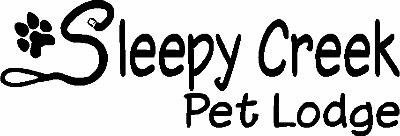 Overnight guidelinesAdequate food provided by ownerIn a sealed container marked with your dogs name on it and the correct feeding measurement.Pre-measured for each feeding packed in individual containersA blanket or small bed. So if needed to be washed it fits in wash machine.Any medications labeled with instructions.Toys that are durable. A regular buckle collarDROP OFF AND PICK UPPlease schedule the days you plan to keep your dog over night by appointment. Drop of times are Monday-Friday 7am-7pm. Saturdays 8am-4pm and Sunday 2-6pm.An estimated time of arrival and departure is necessary.An owner agreement form and release form signed and on file.THINGS TO LEAVE HOMEDog bed, blankets with holes, cracked bones, balls, dog dishes. We have a  variety of interactive balls and toys. Each dog has a bed raised off the floor for your dog. 